NORTHWEST ARTS CENTER 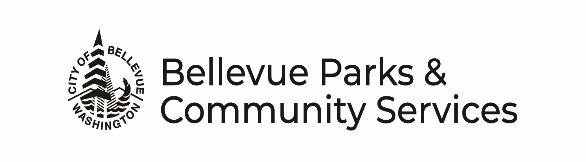 Facility Use – Supplemental FormApplicant:      				Date of Event:      SPACE & USE		1. Indicate the studio(s) you want to reserve (rental of Studio C is required when renting for events with food or beverages):  Studio B         	 	       Studio C/Kitchenette           	      	  Studio D			2. Indicate how you will use the space (mark all that apply):       Meeting         Class/Lesson          Rehearsal        Party        Other (specify):      3. Will you be serving food?	  No                              Yes	If yes, who is providing?	  Group member	  Caterer Drop-off only	 Caterer serving on-site (permits are required; see Rental Guidelines)                                               If yes, do you need it kept heated?                    No              Yes 4. Will you be serving alcohol?        No     	 Yes (permits are required; see Rental Guidelines)	5. Will there be music?                     No      	             	  Yes        If yes, who is providing?           NWAC Sound System      DJ        Live - List instruments:      6. Will you be collecting admissions?	 No	 Yes	Estimated Amount:      7. Will you be selling concessions?	 No	 Yes	Vendor Name:      EQUIPMENT8. Describe any decorations, equipment or delivery for your event:      9. On-site NWAC equipment to be used (mark all that apply): Vinyl/metal stacking chairs	                       6 ft rectangular tables (20 available)        # chairs requested            	                            # tables requested            	 Projector screen (must bring own projector)             Table-top podium	 Cordless microphone (fees apply)                                Corded microphone w/ stand (fees apply)10. If renting Studio C, kitchen equipment needed (mark all that apply): Microwave	 Range/Oven 	 Refrigerator/Freezer	 Commercial DishwasherRULES & REGULATIONS SPECIFIC TO THIS FACILITY (initial each)       Hours: Rentals must end no later than 10 p.m. and premise must be vacated no later than 11 p.m.       Sound: Music must cease by 10:00 p.m.       Furnishings: Each room has an inventoried set of tables and chairs. It is the responsibility of the renter to set               up and move furnishing for the rental and return furnishings & equipment to their original position upon departure.        Trash: Empty trash cans and recycling bins that are at least half full into dumpsters located in parking lot.        Facility Rental Information: I have read and understand the “Facility Rental Guidelines” document.CONTACT INFORMATION NWAC Office:  9819 NE 24th Street, Bellevue, WA  98004                              425-452-4106		                NWAC@bellevuewa.gov 	